UNDERGRADUATE CURRICULUM COMMITTEE (UCC)
PROPOSAL FORM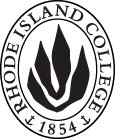 Cover page	scroll over blue text to see further important instructions: please read.N.B. DO NOT USE HIGHLIGHT, please DELETE THE WORDS THAT DO NOT APPLY TO YOUR PROPOSALALL numbers in section (A) need to be completed, including the impact ones. C. Program Proposals   complete only what is relevant to your proposal Delete this whole page if the proposal is not revising, creating, deleting or suspending any progam.D. SignaturesChanges that affect General Education in any way MUST be approved by ALL Deans and COGE Chair.Changes that directly impact more than one department/program MUST have the signatures of all relevant department chairs, program directors, and relevant dean (e.g. when creating/revising a program using courses from other departments/programs). Check UCC manual 4.2 for further guidelines on whether the signatures need to be approval or acknowledgement.Proposals that do not have appropriate approval signatures will not be considered. Type in name of person signing and their position/affiliation.Send electronic files of this proposal and accompanying catalog copy to curriculum@ric.edu and a printed or electronic signature copy of this form to the current Chair of UCC. Check UCC website for due dates.D.1. Approvals:   required from programs/departments/deans who originate the proposal.  may include multiple departments, e.g., for joint/interdisciplinary prposals. D.2. Acknowledgements: REQUIRED from OTHER PROGRAMS/DEPARTMENTS IMPACTED BY THE PROPOSAL. SIGNATURE DOES NOT INDICATE APPROVAL, ONLY AWARENESS THAT THE PROPOSAL IS BEING SUBMITTED.  CONCERNS SHOULD BE BROUGHT TO THE UCC COMMITTEE MEETING FOR DISCUSSIONA.1. Course or programBSW program, School of Social WorkBSW program, School of Social WorkBSW program, School of Social WorkBSW program, School of Social WorkReplacing A.2. Proposal typeProgram: | revision | Program: | revision | Program: | revision | Program: | revision | A.3. OriginatorWendy BeckerHome departmentBSW, social WorkBSW, social WorkBSW, social WorkA.4. Context and Rationale The BSW program has conducted an examination of its curriculum and proposes the following revisions:Almost all courses in the program will become 4-credit courses, allowing for deeper and more extensive student learning.ECON 200, which has been a cognate for the program will be replaced by a choice of specific elective courses that focus on social injustice and systemic inequality; these courses may be found in social work, gender and women’s studies, sociology, anthropology, economics, political science, education, or in other departments, to be approved by the student’s advisorWe will be adding a second required Research course, the new SWRK 303 Social Work Research Methods II, but this has also been approved as a general education AQSR, so it will not “technically” add to total credits, though it will be reflected in the program count.The BSW program has conducted an examination of its curriculum and proposes the following revisions:Almost all courses in the program will become 4-credit courses, allowing for deeper and more extensive student learning.ECON 200, which has been a cognate for the program will be replaced by a choice of specific elective courses that focus on social injustice and systemic inequality; these courses may be found in social work, gender and women’s studies, sociology, anthropology, economics, political science, education, or in other departments, to be approved by the student’s advisorWe will be adding a second required Research course, the new SWRK 303 Social Work Research Methods II, but this has also been approved as a general education AQSR, so it will not “technically” add to total credits, though it will be reflected in the program count.The BSW program has conducted an examination of its curriculum and proposes the following revisions:Almost all courses in the program will become 4-credit courses, allowing for deeper and more extensive student learning.ECON 200, which has been a cognate for the program will be replaced by a choice of specific elective courses that focus on social injustice and systemic inequality; these courses may be found in social work, gender and women’s studies, sociology, anthropology, economics, political science, education, or in other departments, to be approved by the student’s advisorWe will be adding a second required Research course, the new SWRK 303 Social Work Research Methods II, but this has also been approved as a general education AQSR, so it will not “technically” add to total credits, though it will be reflected in the program count.The BSW program has conducted an examination of its curriculum and proposes the following revisions:Almost all courses in the program will become 4-credit courses, allowing for deeper and more extensive student learning.ECON 200, which has been a cognate for the program will be replaced by a choice of specific elective courses that focus on social injustice and systemic inequality; these courses may be found in social work, gender and women’s studies, sociology, anthropology, economics, political science, education, or in other departments, to be approved by the student’s advisorWe will be adding a second required Research course, the new SWRK 303 Social Work Research Methods II, but this has also been approved as a general education AQSR, so it will not “technically” add to total credits, though it will be reflected in the program count.The BSW program has conducted an examination of its curriculum and proposes the following revisions:Almost all courses in the program will become 4-credit courses, allowing for deeper and more extensive student learning.ECON 200, which has been a cognate for the program will be replaced by a choice of specific elective courses that focus on social injustice and systemic inequality; these courses may be found in social work, gender and women’s studies, sociology, anthropology, economics, political science, education, or in other departments, to be approved by the student’s advisorWe will be adding a second required Research course, the new SWRK 303 Social Work Research Methods II, but this has also been approved as a general education AQSR, so it will not “technically” add to total credits, though it will be reflected in the program count.A.5. Student impactStudents will be able to select a three or four credit course from a variety of choices across the college that focus on social injustice and systemic inequality. Thus, students will have more flexibility than was available in the past Students will be able to select a three or four credit course from a variety of choices across the college that focus on social injustice and systemic inequality. Thus, students will have more flexibility than was available in the past Students will be able to select a three or four credit course from a variety of choices across the college that focus on social injustice and systemic inequality. Thus, students will have more flexibility than was available in the past Students will be able to select a three or four credit course from a variety of choices across the college that focus on social injustice and systemic inequality. Thus, students will have more flexibility than was available in the past Students will be able to select a three or four credit course from a variety of choices across the college that focus on social injustice and systemic inequality. Thus, students will have more flexibility than was available in the past A.6. Impact on other programs Fewer social work students will enroll in ECON 200, which could affect the overall number of sections of the course that are offered.Fewer social work students will enroll in ECON 200, which could affect the overall number of sections of the course that are offered.Fewer social work students will enroll in ECON 200, which could affect the overall number of sections of the course that are offered.Fewer social work students will enroll in ECON 200, which could affect the overall number of sections of the course that are offered.Fewer social work students will enroll in ECON 200, which could affect the overall number of sections of the course that are offered.A.7. Resource impactFaculty PT & FT: NoNoNoNoA.7. Resource impactLibrary:NoNoNoNoA.7. Resource impactTechnologyNoNoNoNoA.7. Resource impactFacilities:NoNoNoNoA.8. Semester effectiveFall 2018 A.9. Rationale if sooner than next Fall A.9. Rationale if sooner than next FallOld (for revisions only)New/revisedC.1. EnrollmentsC.2. Admission requirementsC.3. Retention requirementsC.4. Course requirements for each program optionCourse RequirementsFirst through Third SemestersThird through Fifth SemestersFifth SemesterFifth or Sixth SemesterSixth SemesterNote: SWRK 327 and SWRK 338 can also be taken during the summer.Summer SemesterNote: SWRK 445: OptionalSeventh SemesterEighth SemesterTotal Credit Hours: 72-78Course RequirementsFirst through Third SemestersThird through Fifth SemestersFifth SemesterFifth or Sixth SemesterSixth SemesterNote: SWRK 327 and SWRK 338 can also be taken during the summer.Summer SemesterNote: SWRK 445: OptionalSeventh SemesterEighth SemesterTotal Credit Hours: 73-84 Note: SWRK 303: Fulfills the Advanced Quantitative Scientific Reasoning category of General Education C.5. Credit count for each program option72-78 (This was an incorrect count, unchanged from several years ago) and should have been 62-79.73-84(but 4 of these will double count with Gen Ed.)C.6. Other changes if anyNamePosition/affiliationSignatureDateWendy BeckerChair of Social WorkSue PearlmutterDean of Social WorkTab to add rowsJeff MelloDean School of BusinessGerri August/Julie HorwitzCo-Deans FSEHDRandi KimChair PsychologyLeslie SchusterDirector GENDMikaila ArthurChair SociologyTom SchmelingChair Political SciencePraveena GullapalliChair AnthropologyNamePosition/affiliationSignatureDateAlema KarimChair of EconomicsTab to add rows